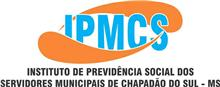 RELATÓRIO RESUMIDO DE RECEITAS E DESPESAS      -        PERÍODO: 01-05-2017  a  31-05-2017Avenida Seis nº 1211 – Centro – Chapadão do Sul – MSCEP – 79560-000 – Fone/Fax (67) 3562-3497 CNPJ: 04.680.541/0001-69 E-mail: ipmcs@hotmail.comDescriçãoReceitasDespesasRendimentos das Aplicações Financeiras- 402.147,25Contribuição Patronal – Prefeitura + 4ª do Parcelamento e Câmara Municipal 700.335,84Contribuição Funcional – Prefeitura e Câmara Municipal 284.472,19Contribuição de 02 Servidores Inativos 417,76Pagamento de Aposentadorias (80 Aposentados) 186.390,87Pagamento de Pensões  (24 Pensionistas)  33.298,37Complementação Salarial do Conselho Diretor  (3 Conselheiros Diretores)  8.145,73ACONPREV – Consultoria Administrativa, Jurídica e Previdenciária Ltda – ME  4.810,33Quality – Sistemas Ltda – locação de Software1.730,57ADIMP-MS Associação dos Institutos Municipais de Previdência   655,90OI, Sanesul e Energisa661,26Banco do Brasil – tarifas bancárias324,14BLIT Softwares e Tecnologia Digital Ltda ME – locação de servidor de email e hospedagem de domínio (ref. abril e maio)200,00Crédito e Mercado – Gestão de Valores Mobiliários Ltda – Consultoria em Investimentos650,00Diárias2.592,00Reembolso de Despesas de Viagem604,99Detran – MS – pagamento do seguro obrigatório para licenciamento da BIS Placa HTO 1068184,80ANBIMA – Assoc. Brasileira das Ent. Dos Mercados Financeiros Ltda – evento para atualização CPA 10 do Diretor Financeiro297,00João Aparecido Ferreira – MEI – prestação de serviço de poda das árvores da sede do IPMCS500,00                                                                                                                                                              TOTAL     R$                   583.078,54241.045,96TOTAL DAS APLICAÇÕES FINANCEIRAS EM 31/05/2017 R$ 79.026.775,94TOTAL DAS APLICAÇÕES FINANCEIRAS EM 31/05/2017 R$ 79.026.775,94TOTAL DAS APLICAÇÕES FINANCEIRAS EM 31/05/2017 R$ 79.026.775,94                     Conselho DiretorDiretora Presidente – Agnes Marli Maier Scheer MilerDiretora de Benefícios – Mariza SchultzDiretor Financeiro/Contador – Jairo de Freitas CardosoConselho CuradorPresidente – Sonia Teresinha Pena Fortes MaranVice Presidente - Tarcisio José AgnesSecretária – Rosana Carvalho Masson Anselmo José Alpe Eli de Melo RamosJacqueline Chagas Tomiazi BelotiRodrigo de Moraes GambaMaria José do Amaral LimaConselho FiscalPresidente – Luiz Fernando da Silva TorresSecretária – Ana Caroline LeviskiMauricio Bulhões Pereira Claudio Sebastião FerreiraIvani Langner Wiezoreck